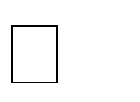 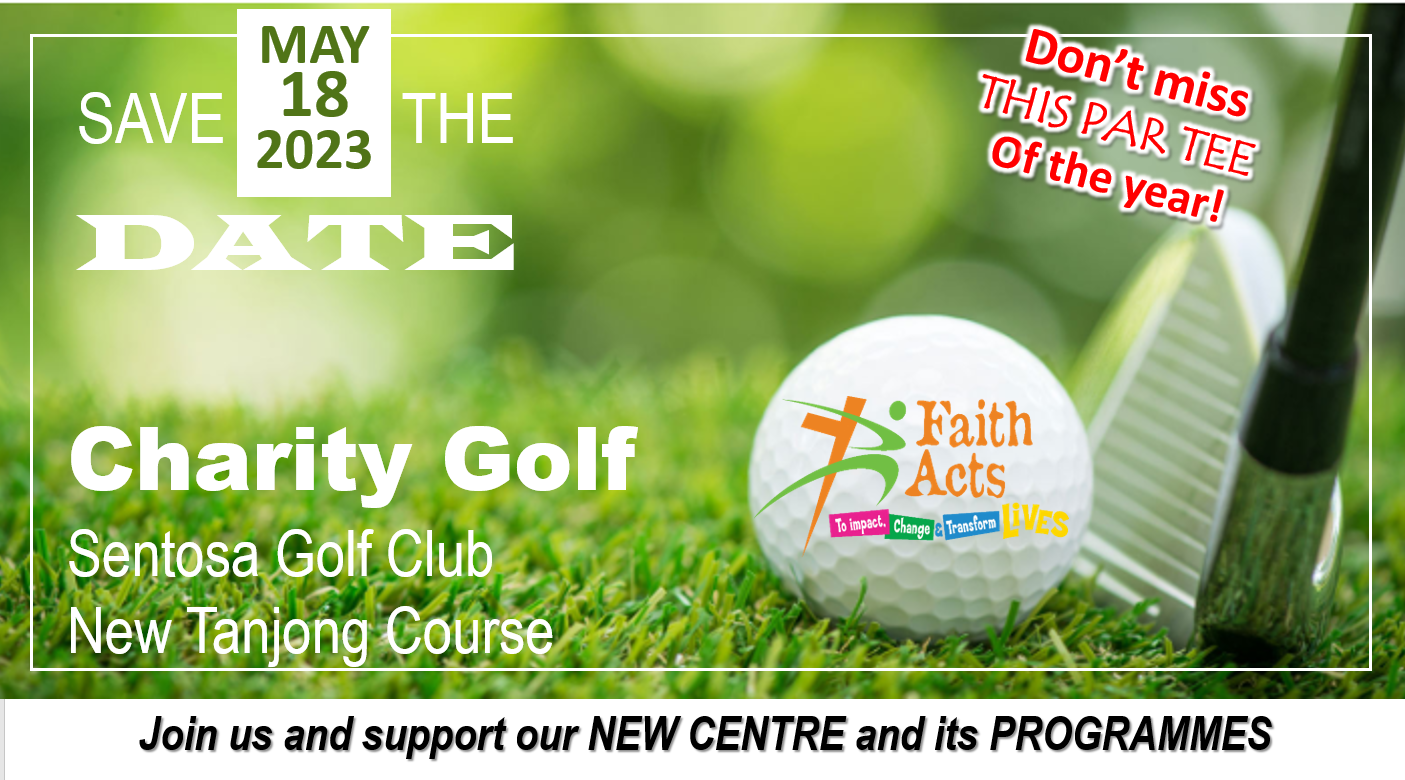 DONOR’S PARTICULARS (for tax-purposes, please complete the form below)  Donors’ Name (as in NRIC) or Company Name 	_NRIC No. / UEN No. / FIN No.  	Address: _____________________________________________ Postal Code: __________________	 Tel No: (H/O) 	______________ (HP) _________________ Email:  ____________________________	 I wish to remain anonymous and not have my name in FaithActs publications.   I acknowledge that FaithActs is collecting my personal data in relation to this response slip. I hereby consent    to the collecting, using or disclosing of my personal data for the purposes of maintaining and updating of the records. In view of this, I also consent to be contacted by telephone, sms or email messages.Outright DonationI wish to enclose a gift of:    $10,000	  $5,000	 $3,000       other amount: $___________To make out a cheque donation, kindly issue to “FaithActs” and mail it to:   Block 50 Commonwealth Drive #01-506 Singapore 142050  Cheque No. _______________________  2)   Login to website to www.giving.sg and dedicate the fund to: FaithActs Charity Golf 2023  3)   Do a direct transfer or internet banking to FaithActs DBS Current A/C no: 008-900431-0Donation /Sponsorship - in – KindFor donation / sponsorship of prizes for auction/raffle draw/goodie bags, please email Jean Hong at jeanhong@faithacts.org.sg or call at 63397611 / 81821235.Note: The organisation shall have the sole and absolute discretion to determine the prizes available for          the golf tournament and any other contests held during the tournament.Please email completed form to info@faithacts.org.sg or mail to Blk 50 CommonwealthDrive #01-506 S142050. For further enquiries , please contact Jean/Pat at 63397611.(   ) Platinum Sponsor:            $20,000Complimentary flight of 4 golfersRecognition as dinner sponsor to receive a token of appreciation from GOH 2 complimentary guests at VIP table for dinnerBrand and product display at entrance reception (co-ordinate with sponsor’s Marketing communications department)Acknowledgement of company logo on photo board, A-sign, event backdrop & banner as Platinum sponsorAcknowledgement of sponsor with a short video on FaithActs Charity Golf 2023 website Special Credit by Emcee at the opening and during the dinner reception(   ) Diamond Sponsor:            $10,000 Complimentary flight of 4 golfers Acknowledgement of company logo on photo board, A-sign, event backdrop & banner as Diamond sponsorAcknowledgement of sponsor on FaithActs Charity Golf 2023 website Deliver marketing message provided by sponsor (eg distribute flyers) (   ) Gold Sponsor:           $5000Complimentary flight of 4 golfers Acknowledgement of company logo on photo board, A-sign, event backdrop & banner as Gold sponsor(   ) Individual Sponsor:            $1250 Complimentary Game for One person (to join others to form a flight of 4 golfers)Name of Golfers(Dr/Rev/Mr/Ms/Mdm)Email AddressSGC Membership No./Golf HandicapOffice / MobileNo.LunchLunchDinnerDinnerName of Golfers(Dr/Rev/Mr/Ms/Mdm)Email AddressSGC Membership No./Golf HandicapOffice / MobileNo.YNYN